Wildcat Classic 2017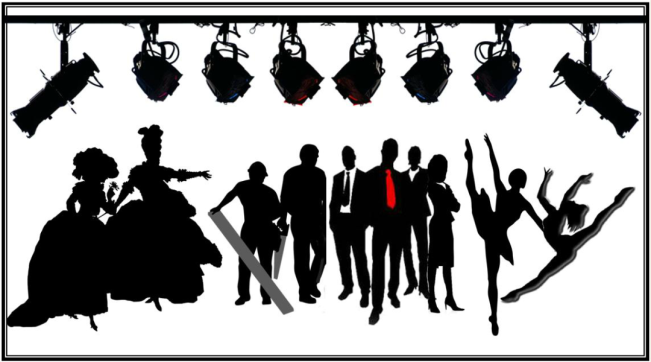 North Little Rock High School101 West 22nd StreetNorth Little Rock, AR 72114Email: stanleyk@nlrsd.org  or nolandj@nlrsd.org or rachelmauchline@gmail.comNorth Little Rock High School is pleased to invite you and your students to the Wildcat Classic and Junior High Invitational 2017 on Friday, December 1 and Saturday, December 2, 2017. The tournament will be located at North Little Rock High School located at 101 West 22nd Street North Little Rock, AR 72114.We will be running a new schedule with some new events this year!! We are adding Informative Speaking and Big Question Debate.  All entries should be registered online. Please read the instructions for entry limits/restrictions and double entries online on the registration page.  Students MAY NOT enter two draw events.  The tournament will be hosted on Tabroom at nlrwildcatclassic.tabroom.comThe North Little Rock Charging Wildcat Classic Tournament is a qualifying tournament for the ACTAA State Tournament of Champions in April. We will offer sweepstakes awards to large schools, small schools in the high school division. Note that the entry form asks for your AAA designation.  We will also have trophies for top 6 finalists in IE’s for High School, and certificates for the top 6 finalists in IE’s for Junior High competitors.Please be familiar with the ACTAA rule changes and new events. These events and changes are located at www.ACTAA.net.Entry Requirements: ·         Tournament entries should be made through Tabroom. The deadline for entries is November 27 by 4:00 PM.  Thanksgiving break is right around this time. Please plan accordingly. First and last names should be on each entry.  All entries must be specified upon registration. NO OPEN ENTRIES WILL BE ALLOWED after the deadline.  Entries in each IE and Debate event will be capped at 10 per school.Individual Events are $10, Group Events are $20, Team Events are $20, and Student Congress is $10. ·         Junior High Events: We will offer one prelim round in all Junior High Individual Events, which will advance to either semifinals or straight to finals, depending on the amount of entries. If the event has 7 of less entries, it will break directly to finals instead of hosting a prelim, Pattern A and B are the same as the high school division.·         Individual Events: Pattern A (INF, OO, DUO, DI, HI, POI) will have 2 prelim rounds on Friday evening. Pattern B (Poetry, Prose, Storytelling, IX, DX, and Improvised Duet Acting) will have one prelim round and will then advance to the appropriate elimination round. Look very closely at the updated schedule.·         Debate Events:  Novice Policy, Champ Policy, Big Questions, Novice LD, Varsity LD, Novice Public Forum, and Varsity Public Forum will be offered. Debate entries will be limited to ten (10) entries per category due to space. One qualified debate judge for every 2 debate entries is expected. Maverick policy or public forum debaters will not be allowed to compete.·         Student Congress:  We will be taking bill submissions for our Student Congress competition.   Bills are due by November 14, 2016 by 4:00 PM. Bills should be submitted to stanleyk@nlrsd.org  and must follow NSDA format. We will allow two bills submissions per school.  Students may enter student congress as a consolation event by 11:59pm on Friday December 1st.  The fee for the $10.00 will be made at the registration table (cash only) on Saturday Morning.  The docket will be posted online and additional legislation submitted by participating schools will be sent November 15th.·         Group Events:  In Reader’s Theatre and Words and Music, each school may submit only one entry per event. Coaches MUST have proof of performance/royalties with them at check-in time.·         Students MAY NOT enter into two draw events. Double-entered students will be responsible for making both events in the time frame provided. Judges will not wait for students after the round has ended. As the tournament advances, students may have to choose between events.·         There will be no refunds for students who miss their round for any reason. No refunds will be provided for individual events dropped after the deadline.  We reserve the right to collapse, condense, or eliminate events if there are not enough entries.After the deadline for entries, if you have any drops or adds, email them to Rachel Mauchline at rachelmauchline@gmail.com. You will be charged a fee for each drop/add. Judging Requirements:One qualified judge must be provided for every ten individual event entries. Additionally, a debate judge must be provided for every two debate entries.  You are welcome to provide additional judges!·         Because qualified debate judges are difficult to find, it is imperative that your judging slate arrive and are viable options. If it is found that your judges do not arrive, your teams may have to be forfeited. A $10 judge fee will be charged to pay for hired judges if there are uncovered rounds.The ACTAA Judges’ Agreement is included in this document. You MUST submit these forms at registration or your judge will not be allowed to cover you judging commitments and fees will be reassessed.We will provide concessions for students and hospitality for coaches and judges both days of the tournament; please do not bring outside food into our school. Please inform students that food/ drink is not allowed in any area of our new building except the cafeteria. Our school will be in session until 3:25 p.m. on the 2nd, so please do not arrive on campus before 3:45 p.m.  Advise students that NLR High School is a non-smoking campus.  Tournament will follow ACTAA rules and guidelines. Tournament rules are listed on the ACTAA website.We hope that you and your students will be able to join us.  Again, the deadlines are November 14th for Student Congress submissions and November 28th for all other tournament entries.Please feel free to contact Mike Noland at 501-766-1180 or Kim Stanley 501-912-5611 with any questions.For additional information please check our Speech and Drama Website at theatrearts.nlrhsdrama.com Sincerely,Tim Carr, Abby Woodward & Ty Collins Student Tournament DirectorsNorth Little Rock High SchoolWildcat Classic TENTATIVE Schedule***High School Forensics***Friday December 1st:4:15pm-5:45pm- Pattern A Round 1  [POI, HI, DI, DUO, INF, OO]6:00pm-7:30- Pattern A Round 2 Saturday December 2nd:7:30am-8am Draw [Improv/USX/IX]8am-9:30am- Pattern A Semis/Pattern B Round 1  [IX, USX, PRO, POE, IMP, STO]10am-10:30am Draw [Improv/USX/IX]10:30am-12pm- Pattern A Finals/Pattern B Semis 12:15pm-1:00pm- Readers Theatre 12:45pm-1:15pm Draw [Improv/USX/IX]1:15pm-2:30pm- Pattern B Finals1:15pm-2:00pm- Words and Music***Awards ASAP******High School Debate***Friday December 1st:4:15pm-6:15pm- HS Debate Round 16:20pm-7:40pm- HS Debate Round 27:45pm-9:15pm- HS Debate Round 3Saturday December 2nd:7:45am- 9:15am- Quarters9:45am- 11:15am- Semis11:45am- 1:15pm- Finals***Junior High Forensics***Friday December 1st:4:15pm-5:45pm- Pattern A Round 1  6:30pm-8:00pm- Pattern A Semis Saturday December 2nd:7:30am-8am Draw [Improv/USX/IX]8am-9:30am- Pattern A Finals/Pattern B Round 1  [IX, USX, PRO, POE, IMP, STO]10am-10:30am Draw [Improv/USX/IX]10:30am-12pm- Pattern B Semis 12:15pm-1:00pm- Readers Theatre 12:45pm-1:15pm Draw [Improv/USX/IX]1:15pm-2:30pm- Pattern B Finals1:15pm-2:00pm- Words and Music***Awards ASAP******Congressional Debate***Saturday December 2nd:7:45am-9:15am- Session 19:30am-11am- Session 212pm-1:30pm- Super Session***Awards ASAP***